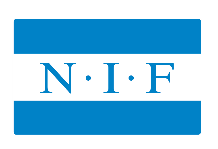 Referat Styremøte Nr. 2 - styreåret 23-24Dato: 13. juni, Nordstrand ArenaDeltakende: 		Anders Bakken, Lars Erik Østgaard, Mathias Markanovic, Brage Galtestad, Anne-Mette Platou Ophus, Fritz Hansen, Camilla Ryste, Espen Erikstad, Siri Lader Bruhn, Bjørn Rudjord, Kristine Høgh, Pål FredriksenVara: 			Tor StenumgårdKontrollutvalget: 	Øystein SiggerudAdministrasjonen: 	Kristian GjerstadbergetInnkalling/agenda:Styresak 7 - Godkjenning innkalling og referat Styresak 8 - Daglig leder orienterer – inkludert status administrasjonStyresak 9 - Nå situasjonen i NIF – og daglig leders tanker om veien videreStyresak 10 - All sorts – informasjon om utvidet tilbud til ungdommen vår (og andre som ikke har funnet «sitt» tilbud i NIF foreløpig)Styresak 11 - Vakthold Nordstrand ArenaStyresak 12 - NIF vennStyresak 13 - EventueltStyresak 7	Godkjenning innkalling og referat HS møte 1 - 2023  Vedtak:	Hovedstyret godkjenner innkalling til styremøte 2 og referat fra styremøte 1, styreåret 2022-2023Enstemmig vedtattStyresak 8 	Daglig leder orienterer	Orienteringssak 	(Presentasjon sendes styremedlemmer med referatet)Styresak 9 	Nå situasjonen i NIF og tanker om veien videre  Vedtak:	Hovedstyret tar daglig leders vurdering av nå situasjon og tanker om veien videre til orientering.HS er enige om at NIF starter prosessen med å lage en handlingsplan – 2024 – 2028HS ber daglig leder om å legge frem plan for prosess, mandat og forslag til medlemmer i arbeidsgruppe, til styremøtet i august. Enstemmig vedtattStyresak 10 	All Sorts  Vedtak:Styret ber daglig leder og styreleder om å komme til enighet med All Sorts om deltakelse i en pilot høsten 23, og HS støtter opp om en gradvis oppbygging av programmet, dersom piloten oppleves vellykket. Ungdomsutvalget skal involveres i prosessen frem mot, og i gjennomføring, av piloten. Enstemmig vedtattStyresak 11 	Vakthold NordstrandVedtak:Styret ber daglig leder om å ansette vakter til Nordstrand Arena, med oppstart høsten 2023. Dette i henhold til den innstilling daglig leder la frem for styret, med de eventuelt endrede rammer og oppgaver HS definerte under behandling av saken.  Enstemmig vedtattStyresak 12 	NIF venn  Vedtak:Styret ber daglig leder om å utrede alle forhold knyttet til representantskapets forslag, inkludert de innspill HS kom med i HS møte 2, og legge saken frem med innstilling til vedtak i HS møte 3, i august. Enstemmig vedtattStyresak 13 	EventueltIngen saker fremmet til behandling. Nordstrand IFKristian Gjerstadberget /s/